Northumberland Schools’ Athletic AssociationESAA XC Cup 11am / Primary School Team & Year 7 Championships 1pm  -  Gateshead International Stadium  –  Tuesday 3 October 2017Course Routes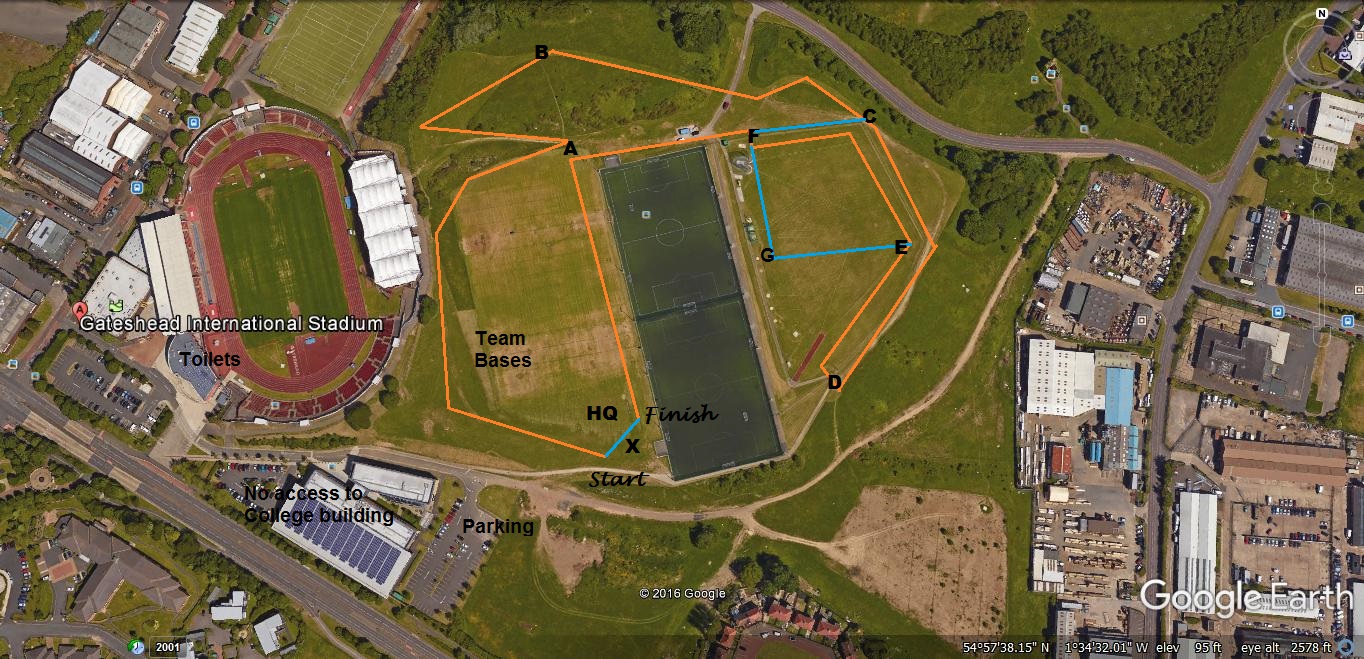 Emergency Contacts: Paul Ponton (Event Organiser) – 07747 791 732  /    Kevin Flannery (Course Control) – 07443 453 169  /  Steve John (HQ - Event Control – 00000 000 000)googleearth/screenprint/paint/paulpontonESAA Cross Country Cup, Round 1NSAA School Team ChampionshipsJG – 11.00am - 2000m -  Start-A-B-C-D-E-F-A-X-A-Finish (1 full loop + 1 small)Y7 GIRLS – 12.30pm –  2000m - Start-A-B-C-D-E-F-A-X-A-Finish (1 full loop + 1 small)JB - 11.20am – 3000m – Start-A-B-C-D-E-F-A-X ….x2    (2 full loops)Y7 BOYS –  12.45pm –  3000m - Start-A-B-C-D-E-F-A-X ….x2    (2 full loops)IG - 11.40am – 3000m – Start-A-B-C-D-E-F-A-X ….x2    (2 full loops)Y3 & Y4 Races –  from 1.00pm- 1300m – Start -A-B-C-F-E-G-F-A- Finish IB – 12noon –  4500m -  Start- A-B-C-D-E-F-A-X ….x3   (3 full loops)Y5 & Y6 Races –  from 1.40pm – 1550m – Start -A-B-C-D-E-F-A- Finish (1 full loop)